Horsley Zone 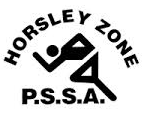 Boys Basketball Team 2019Coach: William TrieuSchool: Fairfield West Public SchoolThe SSW Carnival is to be held at Bankstown Basketball Stadium (Third Avenue Condell Park)onMonday 18th MarchSchoolStudentWilliam StimsonCurtis EvicCabramatta WestJordan RatcliffSt Johns ParkJosh Tierney, Sope VlaeSmithfieldTennyson LyHarrington StreetFrank Tran, Kaiden Vo, Lachlan LyGovernor Phillip KingLiam TannerCecil HillsKingston Kandalaft